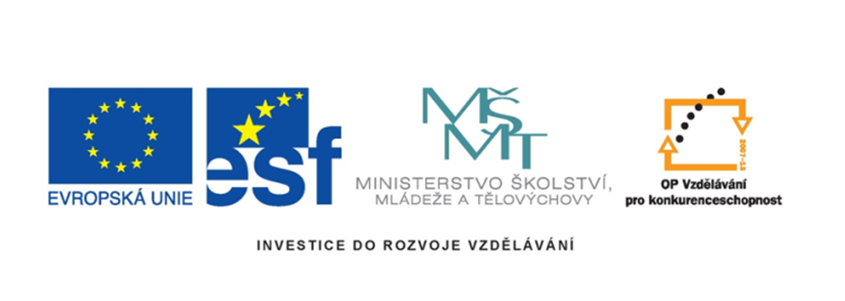 Název projektu: šablony ŠpičákČíslo projektu: CZ.1.07/1.4.00/21.2735Šablona: III/2Autor výukového materiálu: Mgr. Iveta HonzejkováVýukový materiál vytvořen: 17.2.2012Výukový materiál je určen: 1. RočníkČlověk a jeho  svět32_191_moje město_26Anotace:                      Pracovní list o našem městěAutor:                            Mgr. Iveta  Honzejková               Jazyk:                            ČeštinaOčekávaný výstup:    Zná správný název svého města, představitele města, významné                                       budovy, památky, název řeky, která městem protéká…Speciální vzdělávací potřeby:  ŽádnéKlíčová slova: významná místa našeho města, městský znak, představitelé městaDruh učebního materiálu: Pracovní listDruh interaktivity:      AktivitaCílová skupina:            ŽákStupeň a typ  vzdělávání :   Základní vzdělávání – první stupeň – první obdobíTypická věková  skupina :  6-7 letCelková velikost:  1,16 MBNavrhni znak pro město Česká Lípa.-Najdi cestu v bludišti, která vede k názvu řeky, protékající našim městem.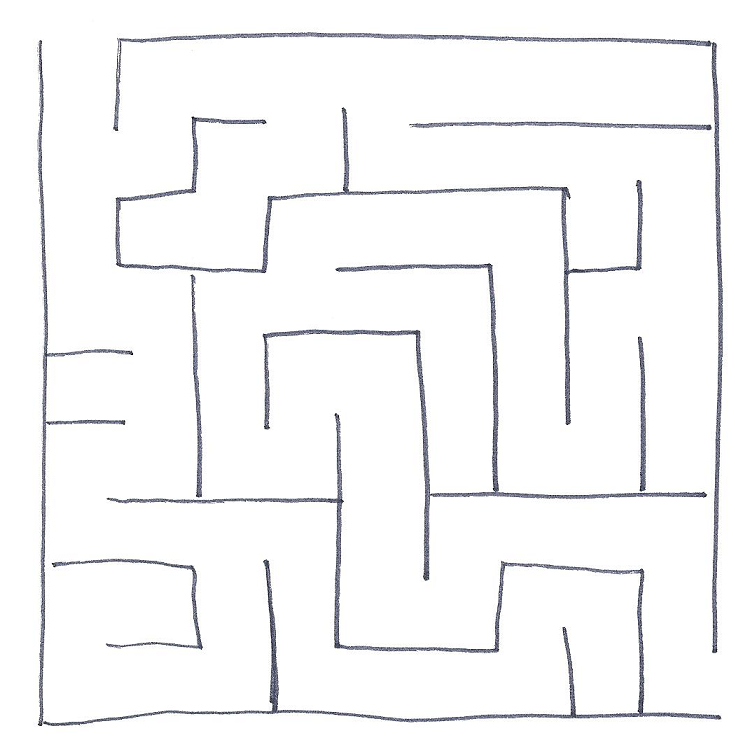 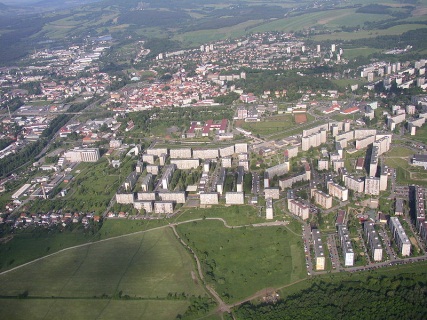 Označ číslem  na plánku náměstí,  kde se nacházejí jednotlivé budovy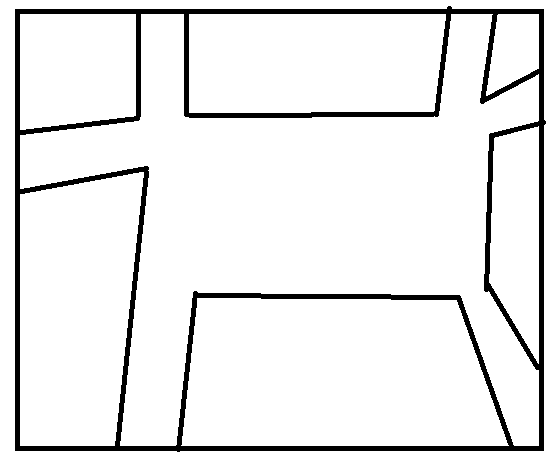 Lékárna       2. Hotel       3. Radnice          4. Pošta        5. Obchod       6. Kašna    7.Knihovna     8. RestauraceDoplň do vět:Starostkou našeho města je :    Hana Moudrá,    Hana Montana ,   Jana Voříšková,    Hana Houfová V čele města je :    starosta               rychtář                 král               prezidentČeskou Lípou protéká řeka:        Vltava                   Labe          Ploučnice           Rýn           OrliceOznač , kterými  dopravními prostředky se můžeme pohybovat po České Lípěautobus MHD     letadlo    auto    metro   kolo  trolejbus     vlakMetodikaHistorie České lípy, významné budovy a instituce.V pracovním listu děti doplňují dle pokynů, lze využít i při procházce městem .Použité zdroje:http://commons.wikimedia.org/wiki/File:Luftfoto_von_Ceska Lípa JPGvlastní kresba plánku města, znaku města, bludiště